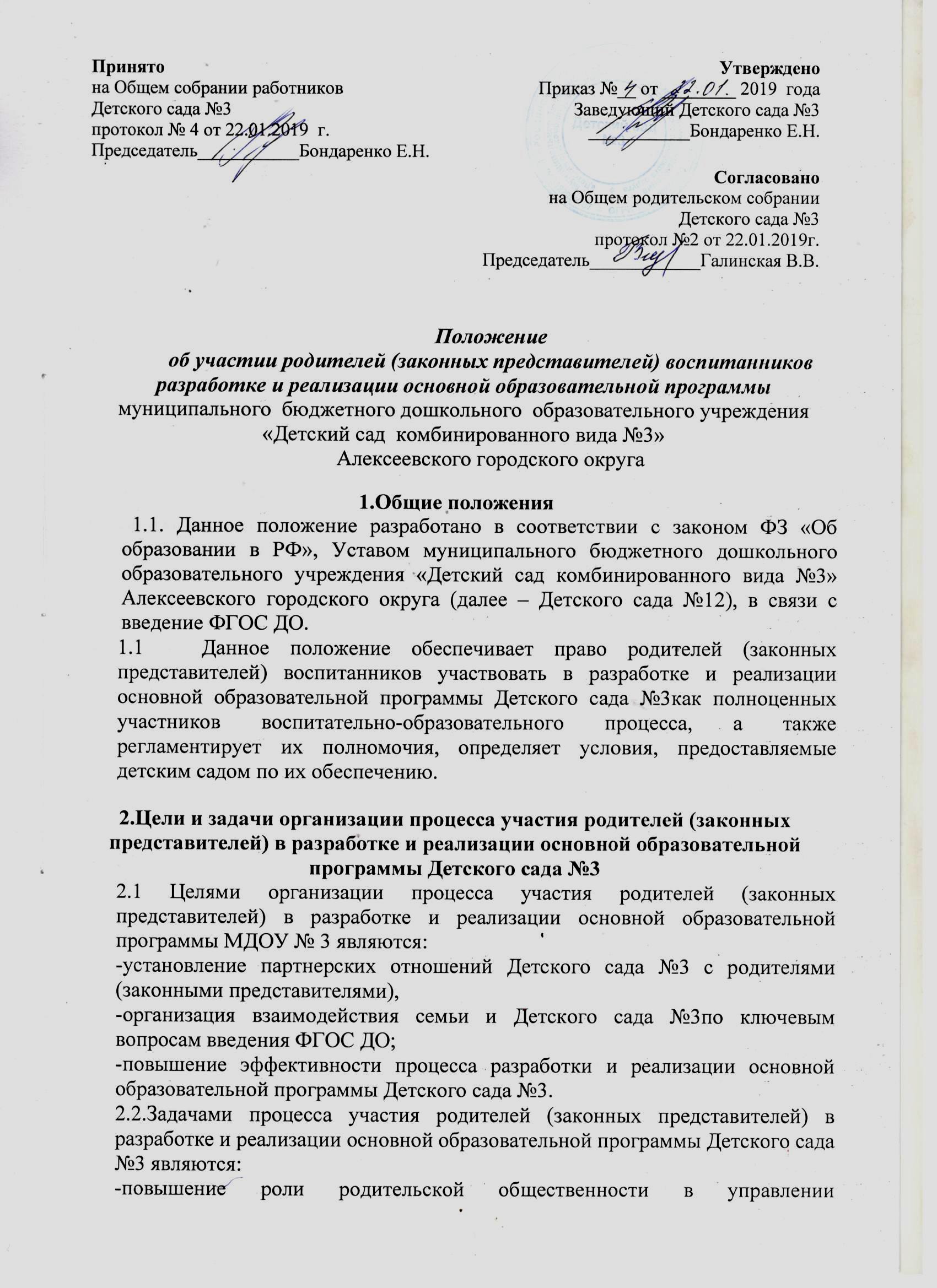 образовательным процессом;-обновление содержания основной образовательной программы Детского сада №3, методик и технологий ее реализации в соответствии с запросами родителей (законных представителей) воспитанников;-вовлечение родителей в процесс разработки, принятия и реализации основной образовательной программы Детского сада №3;-обеспечение информационной открытости образовательной деятельности Детского сада №3.3. Участие родителей (законных представителей) в разработке и реализации основной образовательной программы Детского сада №123.1 Родители (законные представители) воспитанников участвуют  в разработке основной образовательной программы Детского сада №3 в части, формируемой участниками образовательных отношений, через совместную деятельность с педагогами по выбору парциальных и вариативных программ, направлений и форм реализации образовательной деятельности; в оценке выполнения программы.3.2. Обеспечение условий для участия родителей (законных представителей) в разработке и реализации основной образовательной программы Детского сада №3 осуществляется по следующим направлениям:Информирование;Изучение образовательных запросов;Вовлечение родителей (законных представителей) в совместную деятельность по реализации основной образовательной программы Детского сада №3.3.3. Информирование родителей (законных представителей) осуществляется через:разъяснение смысла основных требований ФГОС ДОк структуре, содержанию и условиям основной образовательной программы Детского сада №3;знакомство с основной образовательной программой Детского сада №3;обеспечить информирование о возможностях широкого, постоянного и устойчивого доступа родителей к информации, связанной с реализации ООП Детского сада №3.3.4. Формами организации информирования родителей являются:общее  собрание родителей;групповые родительские собрания;сайт детского сада №3;информационные стенды.3.5. Изучение образовательных запросов родителей (законных представителей) осуществляется через изучение запросов родителей относительно выбора парциальных и вариативных программ, направлений и форм реализации образовательной деятельности  в ООП Детского сада №3, части формируемой участниками образовательных отношений.3.6. Формы изучения образовательных запросов родителей (законных представителей):-анкетирование;-опрос.3.7. Вовлечение родителей в совместную деятельность по реализации ООП Детского сада №3 осуществляется через:предоставление возможностей принимать участие в различных воспитательных и развивающих мероприятиях (социальные, исследовательские проекты, праздники, события);поддержку инициатив родителей, направленных на совместную деятельность по повышению эффективности воспитательно-образовательного процесса детского сада.3.8. Обеспечение возможности участия родителей в оценке выполнения ООП Детского сада №3 осуществляется через изучения уровня удовлетворенности предоставления образовательных услуг Детским садом №3.3.9. Формы организации вовлечения родителей в совместную деятельность по реализации ООП Детского сада №3:анкетирование, опрос.